<Insert Job Title here>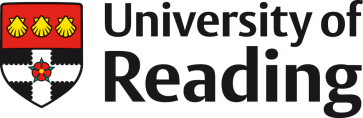 trent structure changes formPlease complete this form to confirm changes in organisation structure so the appropriate revisions can be made in Trent to reflect it accurately.Confirmation of sign-offOrganisation structure diagram attached	Yes / NoNominated authority to answer queriesPlease pass this completed form and organisation structure to HR Systems via email hrsystems@reading.ac.uk or deliver to Room 1.30, Whiteknights House, Whiteknights Campus, University of ReadingCurrent name of unit: New name of unit (if applicable):Effective date of change:<<DD Month Year>>Business reason for change:Please complete this to confirm the changes have been agreedPlease complete this to confirm the changes have been agreedPlease complete this to confirm the changes have been agreedPlease complete this to confirm the changes have been agreedHead of School/Dept signature: Head of School/Dept name: DateHR Partner signature:HR Partner name: DateUEB Member sign off:UEB Member name: DatePlease confirm who HR Systems can contact in the event of queries when implementing the new structure in TrentPlease confirm who HR Systems can contact in the event of queries when implementing the new structure in TrentSchool/Department contact name: